Муниципальное образование городской округ город Торжок Тверской областиТоржокская городская ДумаР Е Ш Е Н И Е07.06.2023											  № 204О согласовании передачи муниципального имущества
в безвозмездное пользованиеРуководствуясь пунктом 3 части 1 статьи 17.1 Федерального закона 26.07.2006 № 135-ФЗ «О защите конкуренции», пунктом 21.1 Положения о порядке управления и распоряжения имуществом, находящимся в собственности муниципального образования город Торжок, утвержденного решением Торжокской городской Думы от 19.12.2013 № 219 (в редакции решений Торжокской городской Думы от 26.03.2014 № 235, от 18.12.2014 № 284, от 18.05.2017 № 84, от 03.09.2020 № 297 и от 20.10.2020 № 8), на основании обращения президента местной общественной организации по развитию хоккея с шайбой в городе Торжке и Торжокском районе «Хоккей» Налеткина А.С. Торжокская городская Дума
р е ш и л а:1. Согласовать передачу в безвозмездное пользование местной общественной организации по развитию хоккея с шайбой в городе Торжке и Торжокском районе «Хоккей» нежилого помещения, расположенного по адресу: Тверская область, г. Торжок, Ленинградское шоссе, д.27, нежилое помещение № 4 (подвал), с кадастровым номером 69:47:0100107:123, общей площадью 642 кв.м. на 1 (один) год.2.  Настоящее Решение вступает в силу со дня его подписания, подлежит размещению в свободном доступе на официальных сайтах администрации города Торжка и Торжокской городской Думы в информационно-телекоммуникационной сети Интернет.Председатель Торжокской городской Думы                                       С.А. Дорогуш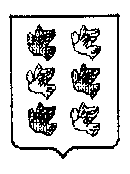 